LAMRABAT YOUSSEF                                                                    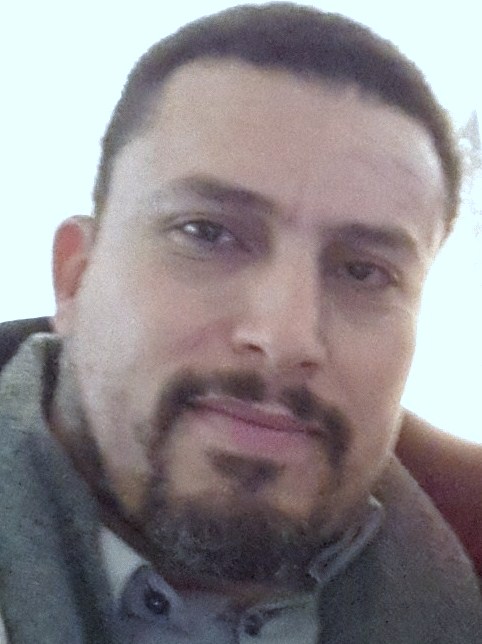 Né le 		             : 24/07/1978                                                      Nationalité             : MarocainSituation Famille : mariéCIN                           : CB155127BP                             : N °31 Quartier bennani smires azli sud marrakech  40000  MarocGSM                         : 0648848295/ 0524492343Email                      : lamrabat51@yahoo.fr /lamrabat68@gmail.com-   Du 12/06/2015  à nos jours téléacteur au seine de la société des énergies renouvelables R2 consulting à           Marrakech- Du 01/09/2010 au 30/03/2015 directeur pédagogique au sein du centre de formation de langue et                                                         d’informatique «  high groupe IL »  - Du 01/05/2009 au 30/12/2013 responsable commercial immobilier au sein de la société « séjours au    riad  marocain » à Marrakech-Du 15/08/2008 au 15/11/2009  adjoint directeur au sein du  centre de formation professionnelle « Matrix groupe » à Fès -Du01/09/2005 au 30/07/2008  délégué d’information attaché au département administratif au sein du centre de formation professionnelle  « Matrix groupe » à Fès -Du 15/11/2008 au 15/02/2009  gérant  Au sein de la société touristique "GEST MEDINA" à Marrakech-Du01/09/2005 au 30/07/2008  prospecteur et commercial au sein de la société immobilière atlas immobilier  à   Fès -Du 01/03/2003 au 30/12/2005  représentant commercial au sein de la société touristique «  ahlan moghan » à Rabat 2001/2002    	: Formation de Technique de communication commerciale  (Télémarketing) à Matrix Groupe2000/2002 	 : licence en sociologie à l’université sidi Mohamed ben abdillah - Télémarketing / Communication  Commerciale. Coaching d’équipe et formation professionnelle.   Langues :	 - Arabe 	: Langue maternelle- Français 	: Usage professionnelle - Anglais 	:  Usage professionnelleConnaissances d’informatiques :	                                                                - Bureautique (world, Excel, internetLoisirs :  Lecture, Voyage.Experience professionnelleFormationAutres  ConnaissancesLangues & Outils